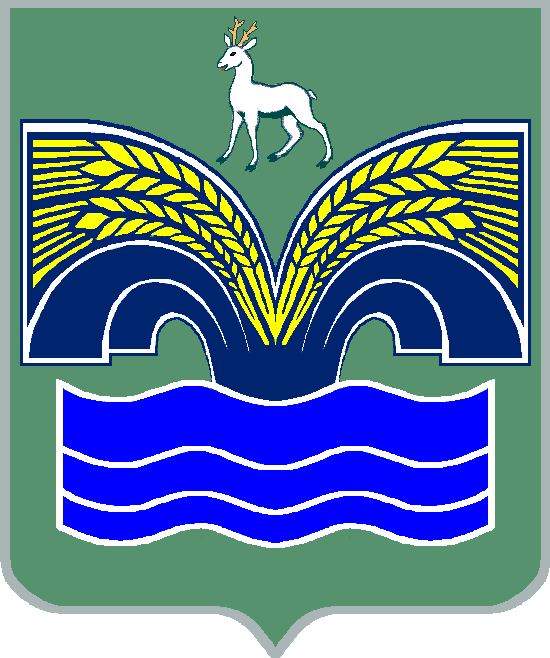 АДМИНИСТРАЦИЯГОРОДСКОГО  ПОСЕЛЕНИЯ МИРНЫЙ МУНИЦИПАЛЬНОГО РАЙОНА КРАСНОЯРСКИЙСАМАРСКОЙ ОБЛАСТИПОСТАНОВЛЕНИЕот 06 апреля 2022 года  №  57О проведении месячника по благоустройству          В связи с проведением месячника по благоустройству на территории городского поселения Мирный муниципального района Красноярский Самарской области в период с 06.04.2022г. по 30.04.2022г., администрация городского поселения Мирный ПОСТАНОВЛЯЕТ:Руководителям предприятий (организаций) независимо от форм собственности, индивидуальным предпринимателям организовать проведение работ по приведению в надлежащее состояние прилегающих и закрепленных территорий, в соответствии с Правилами благоустройства утвержденными Решением Собрания представителей городского поселения Мирный муниципального района Красноярский Самарской области от 07.07.2020 года №21 и предоставить график выполнения работ в администрацию городского поселения Мирный муниципального района Красноярский Самарской области. Рекомендуется проведение следующих видов работ:- ворошение снежных масс; - ежедневный подбор вытаявшего мусора; - очистка от снега и наледи отмосток многоквартирных домов и зданий;- очистка дождеприемников;- очистка территорий, газонов от зимних накоплений;- работы по очистке (при необходимости ремонт и покраску) детских игровых площадок и малых архитектурных форм;- мероприятия по уходу за зелеными насаждениями; - высадка зеленых насаждений;- побелка бордюрного камня;- приведение в надлежащее состояние фасадов домов и зданий.Работы должны выполняться с соблюдение требований п. 2.5. Постановления Губернатора Самарской области от 16.12.2020 № 365 "О дальнейших мерах по обеспечению санитарно-эпидемиологического благополучия населения в связи с распространением новой коронавирусной инфекции (COVID-19) на территории Самарской области".Жителям поселения Мирный провести работы по приведению в надлежащее состояние придомовых территорий.Опубликовать настоящее постановление в газете «Красноярские новости» и разместить на официальном сайте администрации муниципального района Красноярский в разделе «Поселения».Настоящее постановление вступает в силу со дня его подписания. Контроль за выполнением настоящего постановления оставляю за собой.Глава городского поселения Мирный 		   		              А.А. Мартынов